Minutes from the Council for International Education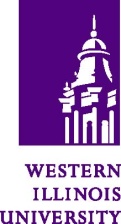 Wednesday, 1pmHorrabin Hall 60/ QC- 2203In attendance: Davison Bideshi, Sociology and Anthropology (Out-going Chair; 2017-2018); Pedro Bidegaray, Center for International Studies (ex-officio member); Jeff Hancks, Center for International Studies (ex-officio); Boh Young Lee, Curriculum and Instruction (Recorder); Mandeep Singh, Management and Marketing; Yong Tang, Broadcasting and Journalism; Richard Cangro, Music; Shankar Ghimire, Economics/Decision Sciences; Miguel Narvaez, Kinesiology; Shyan R. Edwards, International Student Representative; Joshua Cook, Domestic Student Representative;  Dr. Bideshi (Out-going Chair) called the meeting to order at 1pm.   I. Approval of MinutesMotion made by Dr. Singh, with Dr. Narvaez seconding. II. Introductory announcements & Introduction of new members Since the Council has new members, all members of the Council introduced themselves. III. Future issues: setting the agenda with Faculty SenateDr. Bideshi, as Out-going Chair, went over CIE annual report (2017-2018) that had been submitted to the Faculty Senate last semester as providing the new members some background information of what CIE had done/accomplished and what CIE would need to do further. Dr. Bideshi suggested that CIE need to work on the evaluation matrix, but we might want to require departments/programs to justify why their course meets requirements as FLGI or short-term study aboard courses. In addition, Dr. Bideshi mentioned that the Council would need to continue to get buy-in from other people, Deans, not just us, CIE members.  Dr. Tang and Dr. Cangro informed the Council that a new committee, the COFAC International Committee, was established and they would meet on September 7th and elect a chair. Both of them would be part of the committee. Dr. Bidegaray stressed the importance of making linkages with the COFAC International Committee since the CIE mission clearly states that CIE serves to assist undergraduate students, faculty, and administration in attaining a credible international education environment. Dr. Bideshi explained that there had been no clear direction from the Faculty Senate; CIE has set our own agenda for the last two consecutive years. He strongly suggested that CIE Chair would need to contact Chair of the Faculty Senate and decide what agenda CIE would be. Further, he read Mission statement of CIE, stressing what the Council is supposed to do. Dr. Ghimire asked if WIU had international/domestic admission and recruitment offices and how they work together. Dr. Hancks explained that WIU has International admissions office that handles international students living in the U.S. or from outside the U.S. and how the School of Global Education and Outreach works with them. IV. Chair - nominations and electionDr. Bideshi opened up for nominations and nominated Dr. Tang as Chair. Dr. Bidegaray also agreed that Dr. Tang would do a great job as Chair since he would be part of the COFAC International Committee as well. Dr. Tang and Dr. Narvaez agreed to serve as Co-chair of the Council and they will send out a poll so the Council can set up meeting schedules for this semester. Dr. Bedegaray made the motion to adjourn, with Dr. Cangro seconding. Meeting Adjourned at 1:50 pm. Minutes taken by Boh Young Lee